Thursday 14th January 2021LO: I am learning to use speech. I can write speech in a speech bubble.I can write speech in a sentence .I can use inverted commas to mark speech.I can use question marks and exclamation marks in speech..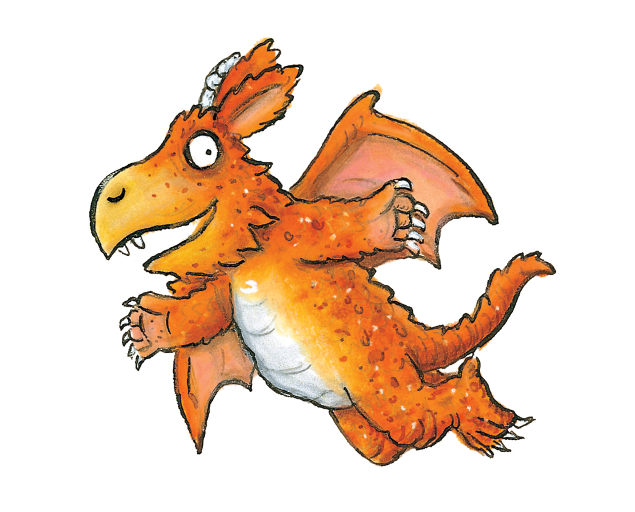 Everything in the speech bubble goes inside the inverted commas “ What a good idea!”What might Zog be saying here? Write it in the speech bubble and then write it in between the inverted commas.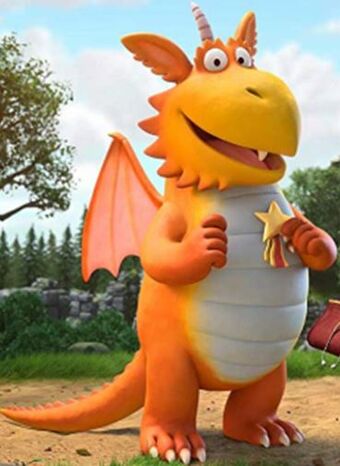 Now have a go on your own. Draw a picture form the story and draw a speech bubble. Write the speech inside the bubble and then have a go at writing a sentence including inverted commas. Don’t forget an exclamation mark ! or a question mark ? if you need one.